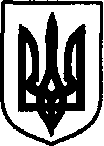 УКРАЇНАДунаєвецька міська рада VII скликанняР І Ш Е Н Н ЯТридцять п’ятої сесії20 квітня 2018 р.                                        Дунаївці	                                       №7-35/2018рПро затвердження Положення про громадський бюджет у Дунаєвецькій міській раді в нові редакціїВідповідно до пункту 22 частини 1 статті 26, частини 2 статті 42 Закону України «Про місцеве самоврядування в Україні» з метою впровадження інноваційних механізмів залучення громадськості до розподілу коштів міського бюджету Дунаєвецька міська рада    ВИРІШИЛА:Затвердити Положення про громадський бюджет (бюджет участі) у Дунаєвецькій міській раді в нові редакції (додається).Контроль за виконанням рішення покласти на відділ економіки, інвестицій, та комунального майна (головний спеціаліст В.Слівінський), та постійну комісію з питань планування, фінансів бюджету та соціально-економічного розвитку (голова комісії Д.Сусляк).Міський голова                                                                                           В.Заяць